?АРАР				       	      	                         ПОСТАНОВЛЕНИЕ «29» октябрь 2019 й.	                             №119                   от «29» октября 2019 г.О внесении изменений в состав комиссии профилактической группы по обследованию противопожарного состояния жилищ граждан в сельском поселении Ростовский сельсовет муниципального района Мечетлинский район Республики Башкортостан Приложение №2 к постановлению главы сельского поселения Ростовский сельсовет от 22.01.2019 №01 «О проведении профилактической операции «Жилище – 2019» на территории сельского поселения Ростовский сельсовет муниципального района Мечетлинский район Республики Башкортостан»           В соответствии с Федеральными законами от 21 декабря 1994 года № 69-ФЗ «О пожарной безопасности», от 22 июля 2008 года № 123-ФЗ «Технический регламент о требованиях пожарной безопасности», от 6 октября 2003 года № 131-ФЗ «Об общих принципах организации местного самоуправления в Российской Федерации», в целях предупреждения пожаров в местах проживания людей, а также проведения комплекса превентивных мер по недопущению пожаров, минимизации материальных и социальных потерь ПОСТАНОВЛЯЮ:Внести в состав комиссии профилактической группы по обследованию противопожарного состояния жилищ граждан в сельском поселении Ростовский сельсовет муниципального района Мечетлинский район Республики Башкортостан (Приложение №2 к постановлению главы сельского поселения Ростовский сельсовет от 22.01.2019 №01 «О проведении профилактической операции «Жилище – 2019» на территории сельского поселения Ростовский сельсовет муниципального района Мечетлинский район Республики Башкортостан»).СОСТАВ комиссии профилактической группы по обследованию противопожарного состояния жилищ граждан в сельском поселении Ростовский сельсовет муниципального района Мечетлинский район Республики БашкортостанФархитдинов Тимергазий Сардахович      - депутат сельского поселения,Шарипов Вадим Айдарович                        - слесарь ООО «Газпром»                                                                          газораспределение г. Уфа в с. Месягутово                                                                          Мечетлинская комплексная служба                                                                         (по согласованию),Мубаракшин З.Н.                              – специалист – электрик ООО «Башкирэнерго» по СВЭС                                                                Мечетлинский РЭС (по согласованию),Чинарян Миша Мкртичович            - участковый уполномоченный полиции ОМВД по                                                                Мечетлинскому району РБ (по согласованию),Рамазанов Фанил Исмагилович        - член добровольной пожарной охраны СП Ростовский                                                                               сельсовет (по согласованию),Айсин Урал Тимерьянович             - член добровольной пожарной охраны СП Ростовский                                                                             сельсовет (по согласованию),Сунагатов Вадим Талгатович         - член добровольной пожарной охраны СП Ростовский                                                                             сельсовет (по согласованию).БАШКОРТОСТАН РЕСПУБЛИКА№ЫМ»СЕТЛЕ РАЙОНЫМУНИЦИПАЛЬ РАЙОНЫ*РОСТОВ АУЫЛ БИЛ»М»3ХАКИМИ»ТЕ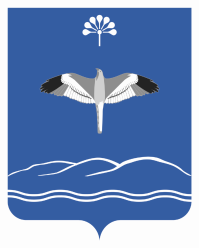 АДМИНИСТРАЦИЯСЕЛЬСКОГО ПОСЕЛЕНИЯРОСТОВСКИЙ СЕЛЬСОВЕТМУНИЦИПАЛЬНОГО РАЙОНАМЕЧЕТЛИНСКИЙ РАЙОНРЕСПУБЛИКИ БАШКОРТОСТАНРазместить настоящее постановление на сайте администрации сельского поселения Ростовский сельсовет в сети Интернет и в здании Администрации сельского поселения.Контроль за выполнением настоящего постановления оставляю за собой.Глава сельского поселения                                                              И.М.Галимов Галимов Ирек Магаруфович- глава сельского поселения, председатель комиссииНугманова Разиля Рафаэловна- управляющий делами, заместитель председателя комиссииСафина Гульнара Рашитовна- специалист сельского поселения, секретарь комиссии                                       Члены комиссии  Нигамадьянова Милавша Наиловна-  работник социальной службы   (по согласованию),  Гильметдинова Язиля Фаритовна-  работник социальной службы(по согласованию),